I San Antonio RMT-42060  - Web: https://viaje.mt/ppm4 días y 3 nochesDesde $429 USD | CPL + 199 IMP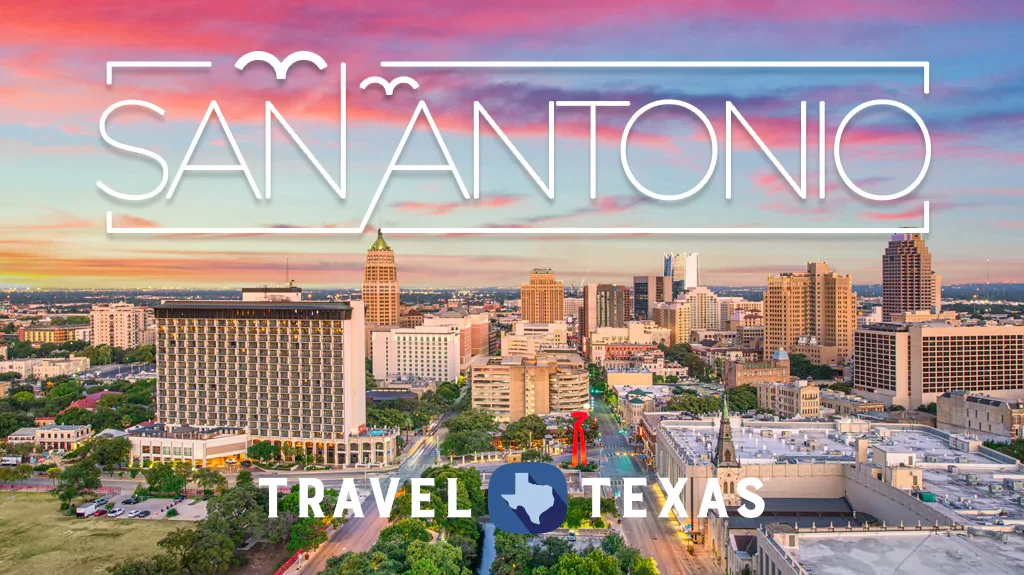 Incluye vuelo conI SALIDAS                    DiariasI PAISESEstados Unidos.I CIUDADESSan Antonio.I ITINERARIODíA 1MéXICO-SAN ANTONIOPresentarse en el aeropuerto de la ciudad de México para tomar el vuelo con destino a la Ciudad de San Antonio. Llegada y traslado a su hotel por cuenta propia. Alojamiento.DíA 2-3 SAN ANTONIOiexcl;Descubre todo lo que San Antonio tiene para ofrecer con el Go City Explorer Pass!. Con este pase, podrás disfrutar de la libertad de explorar la ciudad a tu propio ritmo.Elije 2,3,4 o hasta 5 de las mejores atracciones de San Antonio de la lista que te mostramos a continuación. Consulta suplemento de acuerdo con el número de atracciones que quieras visitar:*SeaWorldreg; San Antonio* Six Flags Fiesta Texas* Visita a la cervecería y degustación de whisky VIP* GO RIO Crucero por el río San Antonio* Entrada a los San Antonio Spurs* VIDA MARINA San Antonio* Centro de descubrimiento LEGOLAND* Zoológico de San Antonio* Museo de Arte de San Antonio** Importante:No Incluye transporte hacia las atracciones.Las atracciones y recorridos populares pueden requerir reservaciones anticipadas y la capacidad puede ser limitada.Tu pase es completamente digital. Simplemente descárgalo y muéstralo en tu teléfono (o imprímelo en casa) para que se pueda escanear en cada atracción. Para obtener la mejor experiencia, descarga la aplicación de Go City en tu teléfono. Alojamiento.DíA 4 SAN ANTONIO-MéXICOTraslado al Aeropuerto por cuenta propia para tomar el vuelo con destino a la Ciudad de México.               I TARIFASIMPUESTOS Y SUPLEMENTOS - Precios indicados en USD, pagaderos en Moneda Nacional al tipo de cambio del día. - Los precios cambian constantemente, así que te sugerimos la verificación de estos, y no utilizar este documento como definitivo. - Consulta suplemeno por temporada alta. -  Máximo 4 persona por habitación entre adultos y menoresI HOTELESPrecios vigentes hasta el 30/09/2024I EL VIAJE INCLUYE  ● Vuelo redondo clase turista México-San Antonio-México  ● 03 noches alojamiento en el hotel seleccionadoI EL VIAJE NO INCLUYE  ● IMPUESTOS $199 USD POR PERSONA.  ● Traslado aeropuerto-hotel-aeropuerto. Gastos personales, propinas, alimentos, seguro de viaje. Pase de atracciones Go City Explore (sin traslados). El hotel cobrará directamente al pasajero un resort fee por habitación por noche pagaderos en destino (la tarifa dependerá sobre la categoría reservada), Equipaje documentado o asignación de asientos en específico. consulte precios.I NOTASNOTAS DE LAS TARIFAS-  Máximo 4 persona por habitación entre adultos y menores.POLÍTICAS DE CONTRATACIÓN Y CANCELACIÓNhttps://www.megatravel.com.mx/contrato/01-bloqueos-astromundo.pdfPrecios indicados en USD, pagaderos en Moneda Nacional al tipo de cambio del día.Los precios indicados en este sitio web, son de carácter informativo y deben ser confirmados para realizar su reservación ya que están sujetos a modificaciones sin previo aviso.VISAESTADOS UNIDOS DE AMÉRICA:El trámite de la VISA AMERICANA se realiza estrictamente de manera personal.No existe autorización de ninguna índole para la intermediación en la presentación de una solicitud de visa a través de un tercero o con un representante.Esta condición aplica para Mega Travel y en general para cualquier agencia de viajes.Para mayor información acerca del trámite de visa americana puede consultarla directamente en el portal de internet de la Embajada en México de los Estados Unidos de América: https://mx.usembassy.gov/es/visas-es/turismo-y-visitantes/como-solicitar-la-visa/REQUISITOS PARA INGRESAR A ESTADOS UNIDOSPasaporte deberá contar con al menos 6 meses de vigencia posteriores a la fecha de regreso.Visa americana vigentePor disposición oficial de las autoridades estadounidenses ya no necesario presentar el esquema de vacunación completa ni la carta jurada para ingresar al país.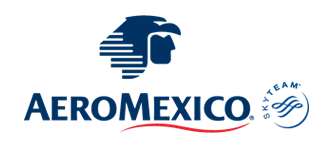 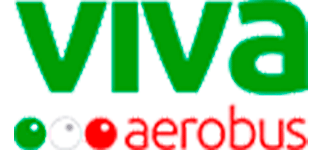 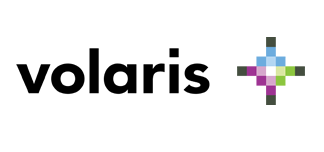 HOTELES PREVISTOSCPLTRIPLEDOBLESGL3 estrellas$ 429$ 479$ 599$ 9394 estrellas$ 519$ 599$ 789$ 1,3195 estrellas$ 569$ 669$ 879$ 1,499Impuestos aéreos$ 199SUPLEMENTO GO CITY EXPLORE PASS ADLSUPLEMENTO GO CITY EXPLORE PASS ADL2 atracciones$ 993atracciones$ 1094atracciones$ 1295atracciones$ 149HOTELES PREVISTOS O SIMILARESHOTELES PREVISTOS O SIMILARESHOTELES PREVISTOS O SIMILARESHOTELES PREVISTOS O SIMILARESHOTELCIUDADTIPOPAíS3 EstrellasSan AntonioTuristaE.U4 EstrellasSan AntonioTuristaE.U5 EstrellasSan AntonioTuristaE.Uésta es la relación de los hoteles utilizados más frecuentemente en este circuito. Reflejada tan sólo a efectos indicativos, pudiendo ser el pasajero alojado en establecimientos similares o alternativosésta es la relación de los hoteles utilizados más frecuentemente en este circuito. Reflejada tan sólo a efectos indicativos, pudiendo ser el pasajero alojado en establecimientos similares o alternativosésta es la relación de los hoteles utilizados más frecuentemente en este circuito. Reflejada tan sólo a efectos indicativos, pudiendo ser el pasajero alojado en establecimientos similares o alternativosésta es la relación de los hoteles utilizados más frecuentemente en este circuito. Reflejada tan sólo a efectos indicativos, pudiendo ser el pasajero alojado en establecimientos similares o alternativos